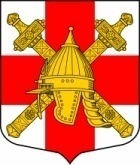 							                                                       ПРОЕКТСОВЕТ ДЕПУТАТОВСИНЯВИНСКОГО ГОРОДСКОГО ПОСЕЛЕНИЯКИРОВСКОГО  МУНИЦИПАЛЬНОГО РАЙОНА ЛЕНИНГРАДСКОЙ ОБЛАСТИР Е Ш Е Н И Еот  «   »                 2013  года № О создании народной дружины в  Синявинском городском поселении Кировского муниципального района Ленинградской области и утверждении Положения о народной дружине в Синявинском городском поселении Кировского муниципального района Ленинградской области В соответствии с областным законом Ленинградской области от 10.11.2008  № 121-оз  «Об участии граждан в охране общественного порядка на территории Ленинградской области», Постановлением Правительства Ленинградской области от 05.10.2009 № 304 «О порядке создания народных дружин в Ленинградской области и утверждении Положения о народных дружинах в Ленинградской области», в целях привлечения общественности к участию в деятельности по охране общественного порядка, совет депутатов решил:1. Создать народную дружину в Синявинском городском поселении Кировского муниципального района Ленинградской области.2. Утвердить Положение  о народной дружине в Синявинском городском поселении Кировского муниципального района Ленинградской области согласно приложению.3. Поручить администрации Синявинского городского поселения Кировского муниципального района Ленинградской области провести подготовительную и пропагандистскую работу по привлечению граждан к участию в охране общественного порядка4. Поручить администрации Синявинского городского поселения Кировского муниципального района Ленинградской области создать штаб народной дружины, определить численный и персональный состав народных дружинников,  о   чем   уведомить  Главное   управление   МВД  России  по  г. Санкт-Петербургу и Ленинградской области и ОМВД России по Кировскому району Ленинградской области.     5. Поручить администрации Синявинского городского поселения Кировского муниципального района Ленинградской области организовать работу народных дружин во взаимодействии с правоохранительными органами и обеспечить контроль ее деятельности.     6. Настоящее решение подлежит официальному опубликованию. Глава муниципального образования                                          В.М. Емельянова Разослано: дело, администрация Синявинского городского поселения, прокуратура, газета «Наше Синявино», Главное   управление   МВД  России  по  г. Санкт-Петербургу и Ленинградской области,  ОМВД России по Кировскому району Ленинградской областиУтвержденорешением совета депутатовСинявинского городского поселенияот           № ПОЛОЖЕНИЕо народной дружине в Синявинском городском поселении Кировского муниципального района Ленинградской области Настоящее Положение направлено на реализацию конституционного права граждан на защиту своих интересов от противоправных посягательств, участие в укреплении правопорядка, оказание помощи правоохранительным и иным государственным органам в деятельности по борьбе с правонарушениями.Положение устанавливает основные принципы, задачи и направления деятельности народных дружин, определяет систему их организации и управления, а также гарантии правовой и социальной защиты народных дружинников.1. Общие положения1.1. Народная  дружина является формой непосредственного участия граждан в охране общественного порядка и создается с целью оказания содействия правоохранительным органам в деятельности по обеспечению общественного порядка, профилактике и предотвращению правонарушений и преступлений на территории муниципальных образований.1.2. В своей деятельности народная дружина руководствуется Конституцией Российской Федерации, федеральными конституционными законами, федеральными законами и иными нормативными правовыми актами Российской Федерации, Уставом Ленинградской области, областным законом от 10 ноября 2008 года № 121-оз "Об участии граждан в охране общественного порядка на территории Ленинградской области", иными нормативными правовыми актами Ленинградской области, настоящим Положением, уставом Синявинского городского поселения и иными муниципальными правовыми актами.1.3. Народная дружина решает стоящие перед нею задачи под руководством органов местного самоуправления, во взаимодействии с правоохранительными и иными органами и общественными объединениями граждан, на основе принципов добровольности, законности, гуманизма, соблюдения и защиты прав и свобод человека и гражданина.1.4. В настоящем Положении используются следующие основные понятия:народная дружина - сформированная при администрации Синявинского городского поселения, группа граждан, выразивших желание на добровольной и безвозмездной основе участвовать в охране общественного порядка на территории городского поселения;народный дружинник - гражданин Российской Федерации, вступивший в народную дружину в установленном порядке и участвующий в ее деятельности;штаб народной дружины - орган управления народной дружины, уполномоченный от имени органов местного самоуправления осуществлять руководство деятельностью народной дружины.2. Задача и направления деятельности народной  дружины2.1. Задачей народной  дружины является оказание помощи органам местного самоуправления и правоохранительным органам на территории Синявинского городского поселения в решении следующих вопросов:обеспечение безопасности личности, поддержание правопорядка в общественных местах, профилактика преступлений и административных правонарушений, охрана и защита собственности, обеспечение безопасности дорожного движения, профилактика безнадзорности и беспризорности несовершеннолетних, пропаганда правовых знаний и правовое воспитание граждан;обеспечение неотложных аварийно-спасательных и карантинных мероприятий при возникновении стихийных бедствий, катастроф, эпидемий, эпизоотий и иных чрезвычайных ситуаций и ликвидации их последствий;разъяснение гражданам норм действующего законодательства, создание в обществе нетерпимости к нарушениям нравственных норм, правонарушениям и преступлениям.2.2. Народная  дружина под руководством штаба народной  дружины и командира  народной  дружины при непосредственном участии сотрудников правоохранительных органов принимает участие:в патрулировании на улицах, в парках и других местах массового пребывания населения, в выставлении соответствующих постов;в обеспечении охраны общественного порядка;в проведении мероприятий по предупреждению преступлений, пресечению административных правонарушений и профилактике совершения правонарушений;в проведении неотложных аварийно-спасательных и карантинных мероприятий в случаях стихийных бедствий, катастроф, эпидемий, эпизоотий и иных чрезвычайных ситуаций;в обеспечении охраны природных ресурсов и окружающей среды;в предупреждении детской безнадзорности и совершения несовершеннолетними правонарушений;в иных действиях по решению уполномоченных должностных лиц органов местного самоуправления или правоохранительных органов.2.3. Не допускается выполнение народной  дружиной задач и функций, отнесенных действующим законодательством к исключительной компетенции правоохранительных органов.3. Порядок создания и формирования, руководство деятельностью народной дружины3.1. Народная дружина создается при администрации Синявинского городского поселения.Правовой акт о создании народной дружины должен содержать сведения о территории (муниципального образования, населенного пункта), на которой будет осуществляться деятельность народной дружины. Правовым  актом утверждается численный и персональный состав штаба народной дружины, численный и персональный состав народных дружинников.3.2. Численность народной дружины в муниципальном образовании не должна превышать 10 человек.3.3. Орган местного самоуправления, принявший решение о создании народной дружины, обязан уведомить об этом Главное управление внутренних дел по г. Санкт-Петербургу и Ленинградской области, а также территориальный орган внутренних дел в течение трех рабочих дней со дня принятия решения.3.4. В народной дружине могут быть созданы специализированные группы по отдельным направлениям деятельности по предупреждению правонарушений (группа по профилактике правонарушений, наркомании, группа по безопасности дорожного движения, группа содействия уголовному розыску и др.).В целях оперативного управления народной дружиной и организации взаимодействия с администрацией поселения в составе народной дружины могут быть созданы отряды по административно-территориальным принципам во главе с командирами отрядов.3.5. Формирование народной дружины осуществляется штабом народной дружины.3.6. Органы местного самоуправления обеспечивают условия для деятельности народной дружины, осуществляют общее руководство народной дружиной и контроль за ее деятельностью.Органы местного самоуправления имеют право требовать от народной дружины прекращения деятельности (действий), не соответствующей закону или выходящей за пределы ее компетенции.3.7. Непосредственное руководство деятельностью народной дружины осуществляют командир народной дружины и штаб народной  дружины.4. Штаб народной дружины4.1. Штаб народной дружины (далее - штаб) является постоянным рабочим коллегиальным органом управления и осуществляет свою деятельность на общественных началах.4.2. Штаб создается для непосредственного руководства деятельностью народной дружины. Численность членов штаба не должна превышать 6 человек.4.3. Начальником штаба является глава администрации Синявинского городского поселения, в обязанности которого входит: непосредственное руководство деятельностью народной дружины, формирование и взаимодействие народной дружины с правоохранительными органами, органами государственной власти.4.4. В состав штаба включаются должностные лица администрации, депутаты совета депутатов поселения, правоохранительных органов и иных заинтересованных лиц.4.5. Члены штаба в обязательном порядке проходят правовую и специальную подготовку, изучают действующее законодательство, в том числе регламентирующее деятельность по охране общественного порядка, а также формы и методы работы по предупреждению и пресечению правонарушений.4.6. Обязанности между членами штаба распределяются на заседании штаба.4.7. Заседания штаба проводятся по мере необходимости, но не реже одного раза в квартал.4.8. Заседание штаба считается правомочным, если на нем присутствуют более половины членов штаба. Решения штаба принимаются простым большинством голосов от числа присутствующих на заседании членов штаба и оформляются протоколом. Решение, принятое на заседании штаба, обязательно к исполнению всеми народными дружинниками.4.9. Штабы народных дружин подотчетны и подконтрольны в своей деятельности администрации Синявинского городского поселения.4.10. Основные задачи штаба:руководство народной дружиной и координация ее деятельности;взаимодействие с органами государственной власти и правоохранительными органами;обобщение и анализ информации о деятельности народной дружины;внедрение в практику положительного опыта работы народных дружин.4.11. Штаб осуществляет следующие функции:оперативное руководство деятельностью народной дружины;принятие решения о приеме в народную дружину и отчислении из ее состава, а также о назначении и освобождении командиров народных дружин;обеспечение постоянной готовности народной дружины к выполнению задач;разработка предложений по созданию необходимых условий для работы народной дружины;определение порядка работы народной дружины и планирование ее работы, разработка мероприятий по взаимодействию народной дружины с органами местного самоуправления, органами внутренних дел, другими правоохранительными органами;осуществление постоянного контроля за соблюдением законности деятельности народной дружины;осуществление организационно-методического обеспечения деятельности народной дружины;разработка и утверждение по согласованию с органами местного самоуправления и правоохранительными органами учебных планов, программ и форм обучения народных дружинников;организация и проведение совместно с органами местного самоуправления, правоохранительными органами обучения командиров народных дружин и отдельных народных дружинников методам работы по охране общественного порядка и борьбе с правонарушениями, а также правовой, специальной и физической подготовки;анализ результатов работы народной дружины и информирование органов местного самоуправления, внесение предложений по совершенствованию охраны общественного порядка и принятие мер к устранению выявленных недостатков в деятельности народной дружины, обобщение и распространение положительного опыта;разработка предложений по устранению причин и условий, способствующих совершению правонарушений;внесение в органы местного самоуправления предложений о поощрении наиболее отличившихся народных дружинников.Штаб правомочен решать другие вопросы руководства деятельностью народной дружины.4.12. Полномочия начальника штаба:оперативное руководство деятельностью народной дружины;организация деятельности народной дружины в соответствии с действующим законодательством, настоящим Положением и решениями органов местного самоуправления;представление интересов народной дружины в органах местного самоуправления, государственных и правоохранительных органах, подписание распорядительных документов и выдача указаний, обязательных для исполнения всеми народными дружинниками;организация проведения заседаний штаба и общих собраний народной дружины;утверждение протоколов заседаний штаба и подписание документов от имени штаба;ведение учета народных дружинников, проведение организационной работы по пополнению народной дружины;организация приема граждан в члены народной дружины;ходатайство перед руководителями предприятий, учреждений и организаций, а также перед общественными организациями, органами местного самоуправления и органами внутренних дел о поощрении наиболее отличившихся народных дружинников.4.13. В отсутствие начальника штаба его обязанности по письменному поручению исполняет заместитель начальника штаба.5. Командир народной дружины5.1. Непосредственное руководство деятельностью народной дружины возлагается на назначаемого штабом командира народной дружины, а в его отсутствие - на назначаемого штабом заместителя командира народной дружины.5.2. Командир народной дружины:организует и проводит совместно с органами местного самоуправления, правоохранительными и иными органами обучение народных дружинников методам работы по охране общественного порядка и борьбе с правонарушениями, оказанию помощи гражданам, а также их правовую, специальную и физическую подготовку;проводит работу по повышению внутренней дисциплины, эффективности деятельности народной дружины;организует непосредственную деятельность отрядов народной дружины и координирует их работу в соответствии со сложившейся обстановкой;планирует работу народной дружины, составляет совместно с органами внутренних дел график дежурства народных дружинников;по согласованию с органами внутренних дел устанавливает маршрут патрулирования, места выставления постов (нарядов);инструктирует народных дружинников и осуществляет контроль за их работой во время дежурства;ведет учет результатов работы народных дружинников и лично отчитывается о деятельности народной дружины перед штабом;ходатайствует перед штабом о поощрении наиболее отличившихся народных дружинников.6. Порядок работы народных дружин. Взаимодействие народных дружин с правоохранительными органами6.1. Народные дружинники исполняют возложенные на них обязанности в свободное от основной работы время на безвозмездной основе.6.2. Режим работы народной дружины согласовывается с органами местного самоуправления и определяется с учетом оперативной обстановки, необходимости обеспечения охраны общественного порядка, безопасности при проведении общественно-политических, спортивно-массовых, культурных мероприятий, а также профилактических мероприятий, проводимых правоохранительными органами на территории  поселения.6.3. Народная дружина заблаговременно согласовывает с правоохранительными органами планы работы народных дружин, место и время проведения соответствующих мероприятий, количество привлекаемых к ним народных дружинников.График дежурства определяется командиром народной дружины.6.4. Несение дежурства осуществляется не менее чем двумя народными дружинниками.6.5. В случае привлечения органами внутренних дел народных дружин к участию в охране общественного порядка несение дежурства осуществляется при непосредственном участии и под руководством сотрудников органов внутренних дел.6.6. Правоохранительные органы оказывают содействие и поддержку народным дружинам в выполнении возложенных задач:способствуют активному привлечению народных дружин к мероприятиям по обеспечению общественного порядка и предупреждению правонарушений;осуществляют организационно-методическое руководство народными дружинами;информируют народных дружинников о криминогенной обстановке и о проводимых органами внутренних дел мероприятиях по обеспечению общественного порядка и борьбе с преступностью;участвуют в обучении народных дружинников основам правовых знаний, тактическим приемам охраны общественного порядка, проведения профилактической работы, действиям в экстремальной обстановке;содействуют организации прохождения народными дружинниками специальной и физической подготовки, в том числе обучения навыкам оказания первой помощи пострадавшим.7. Условия и порядок приема в народную дружину7.1. В народную дружину принимаются граждане Российской Федерации, достигшие 18-летнего возраста, способные по своим деловым, моральным качествам и состоянию здоровья участвовать в охране общественного порядка и исполнять обязанности народного дружинника.7.2. В народную дружину не могут быть приняты граждане, имеющие неснятую или непогашенную судимость, а также ранее осужденные за тяжкие и особо тяжкие преступления; состоящие на учете в наркологическом или психоневрологическом диспансере в связи с лечением от алкоголизма, наркомании, токсикомании, хронических и затяжных психических расстройств; признанные по решению суда недееспособными или ограниченно дееспособными; подвергнутые административному наказанию за совершение административных правонарушений, посягающих на общественный правопорядок, общественную безопасность или установленный порядок управления; имеющие заболевания или физические недостатки, которые, по заключению медицинского учреждения, препятствуют выполнению обязанностей народного дружинника.7.3. Прием в народную дружину производится на добровольной основе в индивидуальном порядке на основании личного заявления, составленного по форме согласно приложению 1 к настоящему Положению.7.4. На кандидата в народные дружинники запрашивается характеристика с места работы (учебы) и места жительства, а также иная характеризующая его информация.7.5. При приеме в народную дружину командир народной дружины или его заместитель проводят собеседование, в ходе которого устанавливают дополнительные обстоятельства и характеризующие сведения, знакомят кандидата с настоящим Положением, разъясняют правовые основы деятельности народной дружины, права и обязанности народного дружинника.7.6. Для граждан, принятых в народную дружину, организуется изучение действующего законодательства Российской Федерации, в том числе регламентирующего охрану общественного порядка и борьбу с правонарушениями, а также форм и методов работы народных дружин по предупреждению и пресечению правонарушений, приемов самозащиты и оказания первой помощи пострадавшим.Форма обучения народных дружинников, учебные планы и программы разрабатываются и утверждаются штабом совместно с правоохранительными органами и органами местного самоуправления.7.7. Народный дружинник, прошедший обучение, усвоивший обязанности и права народного дружинника, успешно сдавший зачет по знанию законодательства, регламентирующего охрану общественного порядка и борьбу с правонарушениями, усвоивший формы и методы работы народных дружин по предупреждению и пресечению правонарушений, приемы самозащиты и оказания первой помощи пострадавшим, допускается командиром народной дружины к исполнению обязанностей народного дружинника.7.8. Каждый народный дружинник принимает торжественное обещание о соблюдении Конституции Российской Федерации, законодательства Российской Федерации, прав и свобод человека и гражданина, о добросовестном исполнении общественного долга по обеспечению безопасности личности, поддержанию правопорядка, профилактике преступлений и административных правонарушений, охране и защите собственности, пропаганде правовых знаний и правовому воспитанию граждан (приложение 2 к настоящему Положению).7.9. Командир народной дружины вручает народному дружиннику удостоверение установленного образца (форма и описание удостоверения народного дружинника приведены в приложении 3 к настоящему Положению) и разработанную штабом памятку народного дружинника, в которой излагаются основные обязанности и права народного дружинника.7.10. Удостоверения народного дружинника установленного образца являются документами строгой отчетности.Порядок их изготовления, учета, выдачи и изъятия определяется органом, принявшим решение о создании народной дружины.7.11. Народный дружинник несет ответственность за сохранность выданного ему удостоверения. За утерю, порчу, небрежное хранение удостоверения народного дружинника и передачу его другим лицам виновные могут быть исключены из народной дружины по решению штаба.При прекращении членства в народной дружине удостоверение народного дружинника подлежит сдаче начальнику штаба.7.12. На период патрулирования народному дружиннику командиром народной дружины вручается нарукавная повязка, которая является отличительным знаком народного дружинника и носится на предплечье левой руки.Нарукавная повязка народного дружинника размером 24 см x 9 см с надписью "Народная дружина" изготавливается из ткани красного цвета.Порядок изготовления и выдачи нарукавной повязки народного дружинника определяется органом, принявшим решение о создании народной дружины.8. Обязанности и права народных дружинников8.1. Народный дружинник обязан:знать и соблюдать положения Конституции Российской Федерации, федеральных законов и других нормативных правовых актов Российской Федерации, областных законов Ленинградской области по вопросам обеспечения безопасности жизни, здоровья, прав и свобод человека и гражданина, общественной безопасности и охраны общественного порядка;четко и добросовестно выполнять законные требования руководства народной дружины, а также сотрудников правоохранительных органов при проведении совместных мероприятий;не допускать необоснованного ограничения прав и свобод граждан, не совершать действий, имеющих целью унижение чести и достоинства человека и гражданина;в случае обращения граждан с сообщениями о событиях или фактах, угрожающих личной безопасности граждан, общественной безопасности, общественному порядку, либо в случае непосредственного обнаружения указанных событий или фактов сообщить об этом в ближайший орган внутренних дел и принять меры по спасению людей, пресечению преступлений или административных правонарушений, содействию в задержании лиц, совершивших преступления или административные правонарушения, охране места происшествия;принимать меры по оказанию помощи гражданам, пострадавшим от преступлений, административных правонарушений или несчастных случаев, а также находящимся в беспомощном или ином состоянии, опасном для жизни и здоровья;уведомлять командира народной дружины и правоохранительные органы о каждом случае применения физической силы в состоянии необходимой обороны или в состоянии крайней необходимости;соблюдать требования действующего законодательства, разъяснять гражданам во всех случаях ограничения их прав и свобод основания и поводы для такого ограничения;повышать уровень правовых знаний, знать права и обязанности народного дружинника;во время исполнения обязанностей народного дружинника иметь при себе и предъявлять по требованию граждан или должностных лиц удостоверение народного дружинника установленного образца;быть тактичным, вежливым и внимательным в обращении с гражданами;соблюдать установленные в народной дружине дисциплину и нормы выхода на дежурство, выполнять распоряжения и указания руководителей народной дружины.8.2. Народный дружинник имеет право:оказывать помощь сотрудникам правоохранительных органов в проверке у граждан документов, а также в производстве досмотра транспортных средств;содействовать правоохранительным органам во временном ограничении или запрещении движения транспортных средств, в ограничении допуска граждан на отдельные участки местности, в обеспечении их вынужденного пребывания на таких участках и выводе с этих участков;оказывать помощь подразделениям пожарной охраны в предупреждении и тушении лесных пожаров;пользоваться для связи с правоохранительными органами телефонами и иными средствами связи организаций независимо от форм собственности и организационно-правовых форм в случаях, не терпящих отлагательства;действовать в соответствии с положениями о необходимой обороне и крайней необходимости, установленными законодательством Российской Федерации;отказаться от исполнения обязанностей в случае, если по его предположению могут подвергнуться опасности его жизнь и здоровье.9. Ограничения, связанные с участием в народной дружине9.1. Народный дружинник не вправе выдавать себя за сотрудника правоохранительных органов, осуществлять деятельность, отнесенную законодательством Российской Федерации к исключительной компетенции правоохранительных органов, а также использовать предоставленные права в корыстных и личных целях.9.2. Народному дружиннику запрещается исполнять обязанности по охране общественного порядка в форменной одежде сотрудников органов, уполномоченных осуществлять охрану общественного порядка, и военнослужащих.9.3. Народный дружинник не вправе разглашать информацию о деятельности правоохранительных органов, ставшую ему известной в связи с осуществлением деятельности по охране общественного порядка, предупреждению и пресечению правонарушений, а также сведения, относящиеся к частной жизни, личной и семейной тайне.10. Ответственность за неправомерные действия народного дружинника10.1. Неправомерные действия народного дружинника, превышение прав или злоупотребления в отношениях с гражданами влекут за собой ответственность, установленную действующим законодательством.10.2. Неправомерные действия народных дружинников при исполнении обязанностей по обеспечению общественного порядка могут быть обжалованы в штаб, в орган местного самоуправления, по решению которого создана народная дружина, а также обжалованы в судебном порядке.11. Меры взыскания, применяемые к народным дружинникам11.1. К народным дружинникам, недобросовестно относящимся к своим обязанностям, допускающим нарушения внутреннего распорядка и требований настоящего Положения, штабами (командирами народных дружин) могут применяться следующие виды взысканий: замечание, выговор, исключение из народной дружины.11.2. До решения вопроса о наложении взыскания народный дружинник может быть отстранен от работы в народной дружине штабом, а от отдельного дежурства - командиром народной дружины (командиром отряда народной дружины) с последующим докладом начальнику штаба.11.3. В случае нарушения действующего законодательства, грубого нарушения дисциплины, недобросовестного отношения к своим обязанностям, серьезных упущений в организации работы народной дружины полномочия командира народной дружины или иного руководителя народной дружины могут быть приостановлены штабом до решения вопроса об освобождении от исполнения обязанностей или о привлечении к ответственности.12. Меры поощрения народных дружинников12.1. Поощрение народных дружинников, активно участвующих в охране общественного порядка, осуществляют органы местного самоуправления и правоохранительные органы. Мерами морального и материального стимулирования народных дружинников являются:объявление благодарности;награждение почетной грамотой;выдача денежной премии;награждение ценным подарком.12.2. Размеры вознаграждений и порядок поощрения устанавливаются правовыми актами органов местного самоуправления.12.3. За особые заслуги в охране общественного порядка народные дружинники могут быть представлены к награждению ведомственными и государственными наградами в порядке, определенном действующим законодательством.12.4. Органами местного самоуправления, предприятиями, организациями и учреждениями могут применяться иные меры морального и материального стимулирования.13. Гарантии правовой и социальной защиты народных дружинников13.1. Гарантии правовой защиты народных дружинников определяются федеральным законодательством, областным законом "Об участии граждан в охране общественного порядка на территории Ленинградской области", нормативными правовыми актами органов местного самоуправления.13.2. Народный дружинник при исполнении возложенных на него обязанностей руководствуется исключительно законодательством и не может быть ограничен требованиями уставов и иными решениями, в том числе политических партий, общественных объединений и движений.13.3. Никто не вправе вмешиваться в законные действия народного дружинника, за исключением лиц, уполномоченных действующим законодательством и настоящим Положением, а также принуждать народного дружинника исполнять обязанности, которые не возложены на народные дружины действующим законодательством и настоящим Положением.13.4. Законные требования народных дружинников, участвующих в охране общественного порядка, направленные на пресечение правонарушений или ликвидацию чрезвычайных ситуаций, обязательны для выполнения гражданами и должностными лицами.13.5. Органы местного самоуправления вправе устанавливать для народных дружинников дополнительные социальные гарантии.14. Финансирование и материально-техническое обеспечение деятельности народной дружины14.1. Деятельность народных дружинников осуществляется на добровольной и безвозмездной основе.14.2. Финансирование и материально-техническое обеспечение деятельности народных дружин может осуществляться за счет средств бюджета Синявинского городского поселения в установленном бюджетным законодательством порядке, а также за счет добровольных имущественных взносов и пожертвований физических и юридических лиц, за счет других источников, не запрещенных действующим законодательством. 14.3. Помещения, имущество и средства для осуществления деятельности народной дружины предоставляются органами местного самоуправления, а также в установленном порядке могут быть предоставлены администрациями предприятий, организаций и учреждений.15. Приостановление и прекращение деятельности народной дружины. Утрата членства в народной дружине15.1. Деятельность народной дружины может быть приостановлена штабом при выявлении нарушений действующего законодательства до их устранения.15.2. Деятельность народной дружины может быть прекращена органом местного самоуправления, принявшим решение о ее создании, путем реорганизации (слияния, присоединения, разделения) или ликвидации на следующих основаниях:фактическое бездействие народной дружины;неэффективность деятельности народной дружины;отсутствие волеизъявления граждан на участие в деятельности народной дружины;изменение действующего законодательства, устанавливающее иной порядок участия граждан в охране общественного порядка или запрещающее деятельность народных дружин.15.3. Народный дружинник решением штаба может быть исключен из состава народной дружины в следующих случаях:1) на основании личного заявления народного дружинника;2) при наступлении обстоятельств, перечисленных в пункте 7.2. настоящего Положения;3) в связи с неоднократным невыполнением народным дружинником требований положения о народной дружине или фактическим самоустранением от участия в ее деятельности;4) в случае совершения народным дружинником противоправных действий.Приложение 1к Положению о народной дружине в Синявинском городском поселении Кировского муниципального района Ленинградской областиВ штаб народной дружины  Синявинского городского поселения Кировского муниципального района Ленинградской области                               от гражданина ______________________________                                                            (фамилия, имя, отчество,                               ____________________________________________                                                            дата рождения)                               ____________________________________________                                                    (адрес, телефон, место работы)                               ____________________________________________ЗАЯВЛЕНИЕ    	Прошу принять меня в члены народной дружины Синявинского городского поселения Кировского муниципального района Ленинградской области.          С  Положением  о  народной дружине в Синявинском городском поселении ознакомлен.Права и обязанности народного дружинника мне разъяснены.    	Я   полностью   дееспособен,  не  судим  и  не  привлечен  к  уголовнойответственности,   на  учете  в  наркологическом  или  психоневрологическомдиспансере  в  связи  с  лечением от алкоголизма, наркомании, токсикомании,хронических  и  затяжных психических расстройств не состою, заболеваний или физических  недостатков,  препятствующих  выполнению обязанностей народного дружинника, не имею.    	Даю согласие на проверку необходимых сведений и персональных данных.________________________________________          ________________           (фамилия, инициалы)                                                   (подпись)"___"_____________ 20__ годаПриложение 2к Положению о народной дружине в Синявинском городском поселении Кировского муниципального района Ленинградской областиТОРЖЕСТВЕННОЕ ОБЕЩАНИЕНАРОДНОГО ДРУЖИННИКА    	Я, __________________________________________________________, (фамилия, имя, отчество)осознавая  ответственность и необходимость личного участия в обеспечении общественного порядка,  защите  прав  и законных интересов граждан, добровольно вступая в ряды народной дружины  Синявинского городского поселения Кировского муниципального района Ленинградской области, торжественно обещаю честно и с достоинством исполнять обязанности по охране правопорядка,  профилактике  правонарушений,  оказывать активное содействие правоохранительным   органам  в  деятельности  по  выявлению  и  пресечению преступлений.   	 При   исполнении  обязанностей  народного  дружинника  обязуюсь  строго соблюдать  законодательство  Российской  Федерации,  обеспечивать  законные права и свободы граждан.________________________________________          __________________         (фамилия, инициалы)                                                       (подпись)"___"_____________ 20__ годаПриложение 3к Положению о народной дружине в Синявинском городском поселении Кировского муниципального района Ленинградской области                ОПИСАНИЕ УДОСТОВЕРЕНИЯ НАРОДНОГО ДРУЖИННИКА    Обложка  удостоверения  размером  7  см  x  10  см  изготавливается  изпереплетного материала на тканевой основе красного цвета.    На  лицевой стороне удостоверения размещена надпись буквами золотистого цвета "Народный дружинник".    На  левой  внутренней  стороне  удостоверения в верхней части по центруразмещена надпись "Народная дружина  Синявинского городского поселения Кировского муниципального района Ленинградской области».    Ниже слева место для фотографии размером 3 см x 4 см.    Ниже слева надпись "Место печати".    Справа от места для фотографии надпись "_____________________________".                        (личная подпись)    В нижней части по центру в две строки надпись "Дата выдачи «___» ________ г. Действительно до ______ г. Продлено до _____________ г."    На  правой  внутренней  стороне удостоверения в верхней части по центруразмещена надпись "Удостоверение народного дружинника № ____".    Ниже по центру в три строчки надпись "Фамилия ____________________Имя _____________________ Отчество _______________________".    Ниже надпись "Начальник штаба народной дружины ______________________".                                                          (подпись, фамилия и инициалы)ФОРМА УДОСТОВЕРЕНИЯ НАРОДНОГО ДРУЖИННИКАНАРОДНАЯ ДРУЖИНАСинявинского городского поселения			    Место для фотографии      Кировского муниципального района                            личная подпись       Ленинградской области					дружинника________________Дата выдачи «__»____________20___ годаДействительно до «__»____________20___ годаПродлено до         «__»___________20___годаУДОСТОВЕРЕНИЕ НАРОДНОГО ДРУЖИННИКА №_Фамилия________________Имя____________________Отчество________________Начальник штаба народной дружины (подпись, фамилия и инициалы)